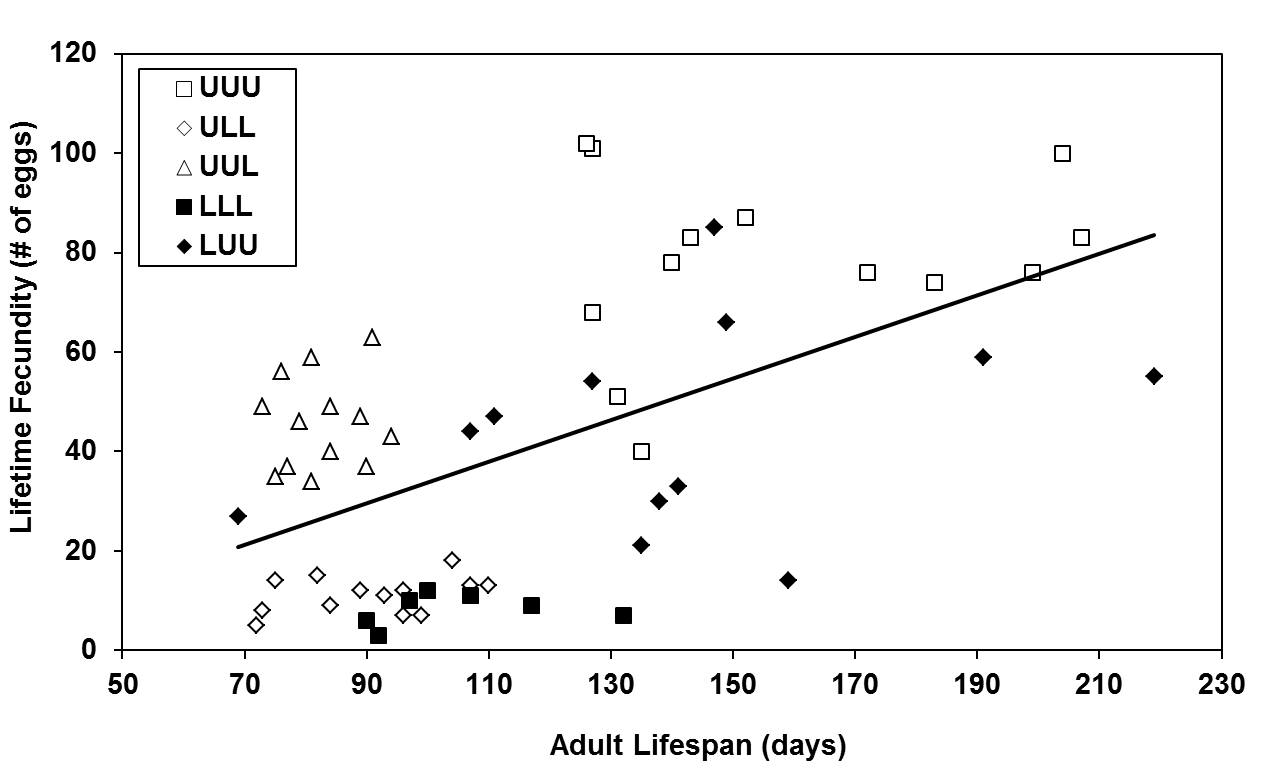 Figure S11.  Relationship between fecundity and the duration of adult lifespan (days) for all insects that oviposited (n = 58) as determined by least squares linear regression. U = unlimited access to food, L = limited access to food. 